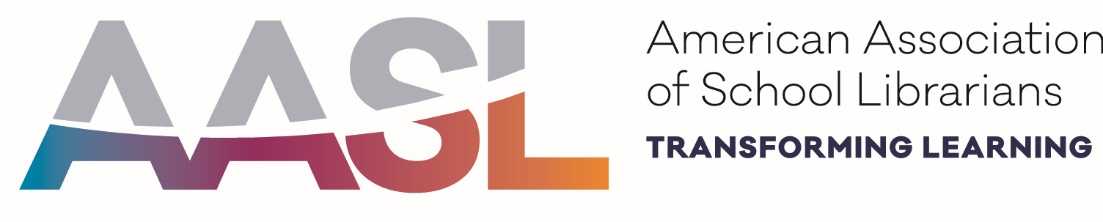 AASL Affiliate Assembly IIALA Midwinter 2019Sunday, January 27, 2019 Hyatt Regency Seattle- Quinault (Jr. Ballroom East)8:00 am – 10:30 amAgenda7:30 	Continental breakfast and coffee available 8:00 	Welcome and Greetings- Brene Duggins, Chair, AASL Affiliate Assembly8:05 	AASL President Report- Kathryn Roots Lewis, President, AASL Current association initiativesPresidential Initiative UpdateReview of Concern OutcomesALA Annual and AASL National schedule and event updates8:50 	Review of Concern and Commendations process- Brene Duggins, Chair, AASL Affiliate Assembly	Break9:00	Caucus- Delegates will work in small groups to work on Concerns and Commendations10:15	Final Announcements- Brene Duggins, Chair, AASL Affiliate AssemblyAASL Chair-Elect Nominees AnnouncementReview of deadlines and process for Concerns/Commendations Meetings for ALA Annual Conference 2019, Washington, DC10:30 	Adjournment